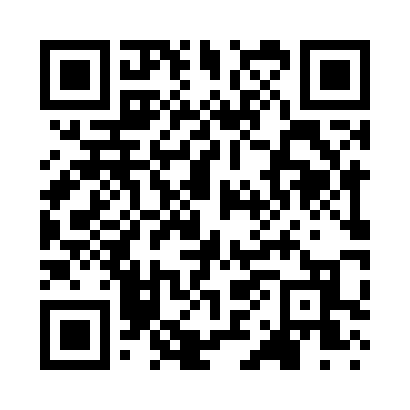 Prayer times for Luce, Minnesota, USAMon 1 Jul 2024 - Wed 31 Jul 2024High Latitude Method: Angle Based RulePrayer Calculation Method: Islamic Society of North AmericaAsar Calculation Method: ShafiPrayer times provided by https://www.salahtimes.comDateDayFajrSunriseDhuhrAsrMaghribIsha1Mon3:305:331:275:399:2011:232Tue3:305:341:275:399:1911:233Wed3:315:351:275:399:1911:224Thu3:325:351:275:399:1911:225Fri3:345:361:275:399:1811:216Sat3:355:371:285:399:1811:207Sun3:365:381:285:399:1711:198Mon3:375:381:285:399:1711:189Tue3:395:391:285:399:1611:1610Wed3:405:401:285:399:1611:1511Thu3:425:411:285:399:1511:1412Fri3:435:421:285:389:1411:1313Sat3:455:431:285:389:1411:1114Sun3:475:441:295:389:1311:1015Mon3:485:451:295:389:1211:0816Tue3:505:461:295:389:1111:0717Wed3:525:471:295:389:1011:0518Thu3:535:481:295:379:1011:0419Fri3:555:491:295:379:0911:0220Sat3:575:501:295:379:0811:0021Sun3:595:511:295:369:0710:5922Mon4:005:521:295:369:0610:5723Tue4:025:531:295:369:0410:5524Wed4:045:541:295:359:0310:5325Thu4:065:561:295:359:0210:5126Fri4:085:571:295:359:0110:4927Sat4:105:581:295:349:0010:4828Sun4:125:591:295:348:5910:4629Mon4:136:001:295:338:5710:4430Tue4:156:011:295:338:5610:4231Wed4:176:031:295:328:5510:40